	Genève, le 10 avril 2019Madame, Monsieur,1	J'ai l'honneur de vous informer que l'Union internationale des télécommunications organise un atelier sur le thème "Apprentissage automatique pour les réseaux 5G et au-delà", qui aura lieu le lundi 17 juin 2019 au siège de l'UIT à Genève (Suisse).L'atelier sera suivi de la 6ème réunion du Groupe spécialisé sur l'apprentissage automatique pour les réseaux futurs, y compris les réseaux 5G (FG-ML5G), qui aura lieu du 18 au 20 juin 2019 dans les locaux de l'UIT.2	Ces manifestations se tiendront en parallèle des réunions suivantes:•	réunions des Groupes du Rapporteur de la CE 11 de l'UIT-T du 17 au 26 juin suivies des réunions du GT 1/11, du GT 2/11 et du GT 3/11 le 26 juin 2019: https://www.itu.int/fr/ITU-T/studygroups/2017-2020/11/Pages/default.aspx•	réunions des Groupes du Rapporteur de la CE 13 de l'UIT-T du 17 au 28 juin suivies des réunions du GT 1/13, du GT 2/13 et du GT 3/13 le 28 juin 2019: https://www.itu.int/fr/ITU-T/studygroups/2017-2020/13/Pages/default.aspx•	réunion de la JCA-IMT2020 le 21 juin 2019: https://www.itu.int/fr/ITU-T/jca/imt2020/Pages/default.aspx3	L'atelier débutera à 9 h 30 le 17 juin 2019. Les précisions relatives à la salle de réunion seront affichées à l'entrée du lieu accueillant la manifestation. L'atelier se déroulera en anglais seulement et il sera possible de participer à distance.4	La participation est ouverte aux États Membres, aux Membres de Secteur, aux Associés de l'UIT et aux établissements universitaires participant aux travaux de l'UIT, ainsi qu'à toute personne issue d'un pays Membre de l'UIT qui souhaite contribuer aux travaux. Il peut s'agir de personnes qui sont aussi membres d'organisations internationales, régionales ou nationales. Aucune bourse ne sera accordée. 5	Des informations relatives à l'atelier, et notamment le projet de programme, seront disponibles sur le site web de la manifestation à l'adresse: https://www.itu.int/en/ITU-T/focusgroups/ml5g/Pages/default.aspx. Ce site web sera mis à jour périodiquement à mesure que parviendront des informations nouvelles ou modifiées. Les participants sont priés de consulter régulièrement le site pour prendre connaissance des dernières informations.6	Des équipements de réseau local sans fil sont à la disposition des délégués.7	L'inscription est obligatoire pour toutes les personnes qui souhaitent participer à l'atelier et à la réunion. Afin de permettre au TSB de prendre les dispositions nécessaires concernant l'organisation de la réunion du Groupe spécialisé et de l'atelier, les délégués sont invités à s'inscrire au moyen du formulaire en ligne dès que possible, et au plus tard le 9 juin 2019. Veuillez noter que l'inscription préalable des participants se fait exclusivement en ligne à la fois pour la participation à distance et pour la participation sur place.8	Pour faciliter vos démarches, vous trouverez une liste des hôtels recommandés et d'autres informations pratiques à l'adresse suivante: http://itu.int/en/delegates-corner.9	Pour la réunion du Groupe spécialisé, les participants doivent soumettre leurs contributions en version électronique à l'UIT (à l'adresse: tsbfgml5g@itu.int) en utilisant le modèle de document de base, avant le 9 juin 2019.10	Je vous rappelle que, pour les ressortissants de certains pays, l'entrée et le séjour, quelle qu'en soit la durée, sur le territoire de la Suisse sont soumis à l'obtention d'un visa. Ce visa doit être demandé au moins quatre (4) semaines avant la date de début de l'atelier et obtenu auprès de la représentation de la Suisse (ambassade ou consulat) dans votre pays ou, à défaut, dans le pays le plus proche de votre pays de départ.Les demandes doivent être effectuées en cochant la case correspondante du formulaire d'inscription, au plus tard quatre semaines avant la date de la manifestation. Elles doivent être envoyées à la Section des voyages de l'UIT (travel@itu.int), avec la mention "assistance pour l'obtention d'un visa".Principales échéances:Je vous souhaite un atelier et une réunion du Groupe spécialisé FG-ML5G constructifs et agréables.Veuillez agréer, Madame, Monsieur, l'assurance de ma considération distinguée.(signé)Chaesub Lee
Directeur du Bureau de la normalisation 
des télécommunications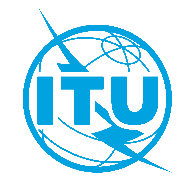 Union internationale des télécommunicationsBureau de la Normalisation des TélécommunicationsRéf.:Tél.:
Fax:
E-mail:Circulaire TSB 164+41 22 730 5860
+41 22 730 5853
tsbfgml5@itu.int-	Aux administrations des États Membres de l'Union;-	Aux Membres du Secteur de l'UIT-T;-	Aux Associés de l'UIT-T;-	Aux établissements universitaires participant aux travaux de l'UIT-	Aux administrations des États Membres de l'Union;-	Aux Membres du Secteur de l'UIT-T;-	Aux Associés de l'UIT-T;-	Aux établissements universitaires participant aux travaux de l'UITCopie:-	Aux Présidents et Vice-Présidents des Commissions d'études;-	À la Directrice du Bureau de développement des télécommunications;-	Au Directeur du Bureau des radiocommunicationsCopie:-	Aux Présidents et Vice-Présidents des Commissions d'études;-	À la Directrice du Bureau de développement des télécommunications;-	Au Directeur du Bureau des radiocommunicationsObjet:Atelier de l'UIT sur le thème "Apprentissage automatique pour les réseaux 5G et au-delà" (17 juin 2019) et réunion du Groupe spécialisé FG-ML5G (18-20 juin 2019), Genève, SuisseAtelier de l'UIT sur le thème "Apprentissage automatique pour les réseaux 5G et au-delà" (17 juin 2019) et réunion du Groupe spécialisé FG-ML5G (18-20 juin 2019), Genève, Suisse17 mai 2019–	Soumission des demandes de lettres pour faciliter l'obtention du visa (un modèle de demande est disponible ici).9 juin 2019–	Inscription préalable (en ligne depuis la page d'accueil du Groupe spécialisé FG-ML5G).–	Soumission des contributions écrites (par courrier électronique à l'adresse tsbfgml5g@itu.int).